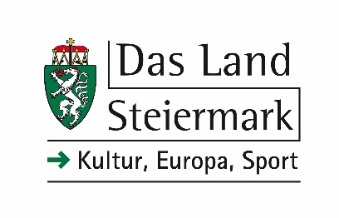 	Für Rückfragen:Abteilung 9 – Kultur, Europa, Sport 	Nadine Naimer, BAPer E-Mail kultur@stmk.gv.at	Tel.: (0316) 877- 5867	Fax: (0316) 877 -3156
	E-Mail: kultur@stmk.gv.at(Formular 5) PantherWeb – Anfrage Demo-ZugangFür die PantherWeb-Sammlungsobjektdatenbank (auf Basis von culture.Web) kann um einen Demo-Zugang angefragt werden. Dieser Zugang ist ab dem Zeitpunkt der Freischaltung 2 Wochen gültig und wird automatisch wieder geschlossen. Mit dem Demo-Zugang erhalten Sie einen lesenden Zugriff. Voraussetzungen: Sie sind einem Museum oder einer Sammlung angehörig, das/die öffentlich zugänglich ist und deren Träger*in nicht das Land Steiermark ist. 	Ihre Institution hat Interesse an einer Teilnahme an der PantherWeb-Sammlungsobjektdatenbank.Sie waren bereits in Kontakt mit der PantherWeb-Koordinationsstelle (Kontaktdaten unter: http://kultur.steiermark.at/pantherweb)Bitte beachten Sie:*Angabe erforderlichiInformation zum AusfüllenZutreffendes ankreuzenAngaben zur Person, die gerne einen Demo-Zugang bekommen würde: Angaben zur Person, die gerne einen Demo-Zugang bekommen würde: Angaben zur Person, die gerne einen Demo-Zugang bekommen würde: Angaben zur Person, die gerne einen Demo-Zugang bekommen würde: Familienname *Vorname *(akademischer) Titeli  Anschrift *TelefonnummerE-Mail *Grund für Interesse am * Demo-Zugangi Institution *Funktion innerhalb der Institution *Gewünschtes Startdatum *i Die Anschrift, für die Adressierung der Zusendung der Benutzerzugangsinformationen.i Institution: Das Museum dem Sie angehören bzw. für welches Sie um einen Demo-Zugang ansuchen. i Die Anschrift, für die Adressierung der Zusendung der Benutzerzugangsinformationen.i Institution: Das Museum dem Sie angehören bzw. für welches Sie um einen Demo-Zugang ansuchen. i Die Anschrift, für die Adressierung der Zusendung der Benutzerzugangsinformationen.i Institution: Das Museum dem Sie angehören bzw. für welches Sie um einen Demo-Zugang ansuchen. i Die Anschrift, für die Adressierung der Zusendung der Benutzerzugangsinformationen.i Institution: Das Museum dem Sie angehören bzw. für welches Sie um einen Demo-Zugang ansuchen. Datenschutzrechtliche BestimmungenDatenschutzrechtliche BestimmungenDatenschutzrechtliche BestimmungenDatenschutzrechtliche Bestimmungen*Durch Ausfüllen dieses Formulars und Absenden an das Land Steiermark erteile ich die Einwilligung, dass das Amt der Landesregierung Steiermark die von mir beim Ausfüllen dieses Formulars bekanntgegeben Daten zum Zweck der Kontaktaufnahme automatisiert verarbeiten darf. Diese Einwilligung kann jederzeit durch eine E-Mail an kultur@stmk.gv.at widerrufen werden. Durch den Widerruf der Einwilligung wird die Rechtmäßigkeit der auf ihrer Grundlage bis zum Widerruf erfolgten Verarbeitung nicht berührt.Ich habe die allgemeinen Informationen zu den mir zustehenden Rechten auf Auskunft, Berichtigung, Löschung, Einschränkung der Verarbeitung, Widerruf und Widerspruch sowie auf Datenübertragbarkeit; zum mir zustehenden Beschwerderecht bei der Österreichische Datenschutzbehörde; zum Verantwortlichen der Verarbeitung und zum Datenschutzbeauftragtenauf der Datenschutz-Informationsseite (https://datenschutz.stmk.gv.at) gelesen.     , am      _____________________________Ort, Datum__________________________________________Unterschrift Name in Blockschrift